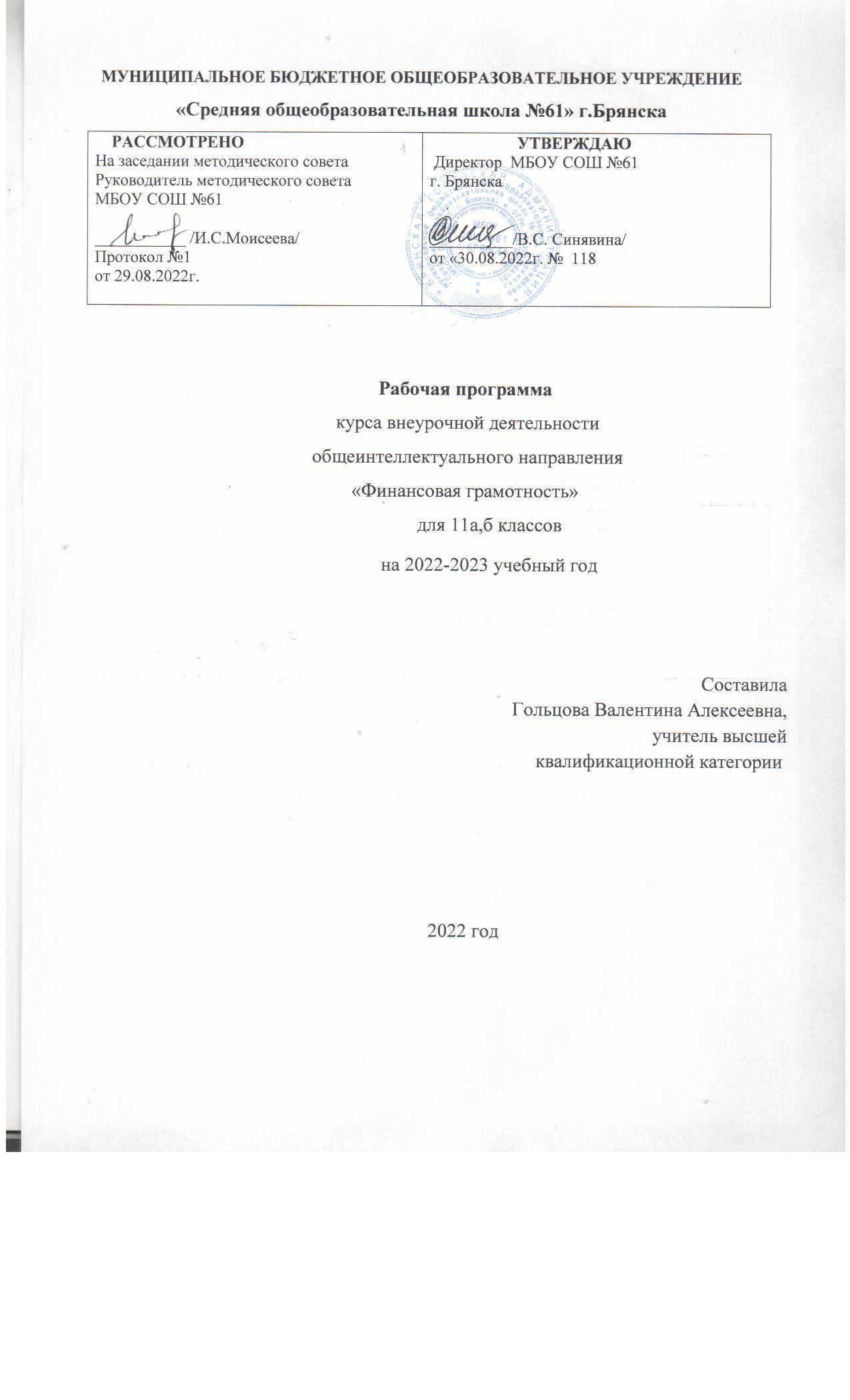                 1. Результаты освоения курса внеурочной деятельностиМетапредметные результаты – развитие аналитических способностей, навыков принятия решений на основе сравнительного анализа сберегательных альтернатив, планирования и прогнозирования будущих доходов и расходов личного бюджета, навыков менеджмента.Личностными результатами изучения курса следует считать воспитание мотивации к труду, стремления строить свое будущее на основе целеполагания  и планирования, ответственности за настоящее и будущее собственное финансовое благополучие, благополучие своей семьи и государства.        Таким образом, элективный курс способствует самоопределению учащегося в жизни, что повышает его социальную и личностную значимость, и является актуальным как с точки зрения подготовки квалифицированных кадров, так и для личностного развития ученика.2. Содержание  курса внеурочной деятельности  3. Тематическое планирование№п/пНазвание раздела  Формы организации занятийВиды деятельности1ВведениеГрупповая,беседаОбсуждают цели курса и его задачи;Организуют список познавательных вопросов2.Раздел I. Основы налогообложенияГрупповая, беседаОпределяют план; Конструируют вопросы;Приводят примеры3Раздел 2. Личное финансовое планированиеГрупповая,Индивидуальная, беседаПрименяют наглядный и иллюстративный материал;Формулируют итоги;Воспроизводят предполагаемые картины мира4.ПовторениеГрупповая,Индивидуальная, круглый столПовторяют, приводят примеры, решают познавательные задания№ п/пТема урокаКол-во часовДата Дата № п/пТема урокаКол-во часовпо планупо факту1.Введение16.09Раздел I. Основы налогообложения.  15 часовРаздел I. Основы налогообложения.  15 часовРаздел I. Основы налогообложения.  15 часовРаздел I. Основы налогообложения.  15 часовРаздел I. Основы налогообложения.  15 часов2Налоговый кодекс РФ.113.093Налоговый кодекс РФ.120.094Виды налогов в РФ.127.095Виды налогов в РФ.14.106Виды налогов в РФ.111.107Налоговые льготы в РФ.118.108Налоговые льготы в РФ.125.109Налоговые льготы в РФ.18.1110Обязанность и ответственность налогоплательщиков.115.1111Обязанность и ответственность налогоплательщиков.122.1112Обязанность и ответственность налогоплательщиков.129.1113Налоговый инспектор.16.1214Налоговый инспектор.113.1215Экскурсия в налоговую инспекцию120.1216Экскурсия в налоговую инспекцию127.12Раздел 2. Личное финансовое планирование. 12 часовРаздел 2. Личное финансовое планирование. 12 часовРаздел 2. Личное финансовое планирование. 12 часовРаздел 2. Личное финансовое планирование. 12 часовРаздел 2. Личное финансовое планирование. 12 часов17Роль денег в нашей жизни.110.0118Роль денег в нашей жизни.117.0119Семейный бюджет.124.0120Семейный бюджет.131.0121Личный бюджет.17.0222Личный бюджет.114.0223Личные финансовые цели.121.0224Личные финансовые цели.128.0225Составление личного финансового плана.17.0326Составление личного финансового плана.114.0327Защита своего личного финансового плана121.0328Защита своего личного финансового плана14.04Повторение. 2 часаПовторение. 2 часаПовторение. 2 часаПовторение. 2 часаПовторение. 2 часа2930Повторение «Основы налогообложения»211.0418.0431323334Повторение «Личное финансовое планирование» 425.042.0516.0523.05